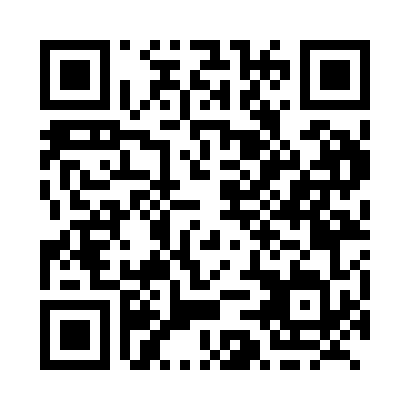 Prayer times for Goodwood, Nova Scotia, CanadaWed 1 May 2024 - Fri 31 May 2024High Latitude Method: Angle Based RulePrayer Calculation Method: Islamic Society of North AmericaAsar Calculation Method: HanafiPrayer times provided by https://www.salahtimes.comDateDayFajrSunriseDhuhrAsrMaghribIsha1Wed4:316:041:126:128:209:542Thu4:296:031:126:128:219:553Fri4:276:011:126:138:229:574Sat4:256:001:116:148:249:595Sun4:235:591:116:158:2510:016Mon4:215:571:116:158:2610:027Tue4:195:561:116:168:2710:048Wed4:185:551:116:178:2810:069Thu4:165:531:116:178:3010:0810Fri4:145:521:116:188:3110:0911Sat4:125:511:116:198:3210:1112Sun4:115:501:116:198:3310:1313Mon4:095:491:116:208:3410:1414Tue4:075:471:116:218:3510:1615Wed4:055:461:116:218:3710:1816Thu4:045:451:116:228:3810:1917Fri4:025:441:116:238:3910:2118Sat4:015:431:116:238:4010:2319Sun3:595:421:116:248:4110:2420Mon3:585:411:116:258:4210:2621Tue3:565:401:116:258:4310:2822Wed3:555:391:116:268:4410:2923Thu3:535:391:126:278:4510:3124Fri3:525:381:126:278:4610:3225Sat3:515:371:126:288:4710:3426Sun3:495:361:126:288:4810:3527Mon3:485:361:126:298:4910:3728Tue3:475:351:126:298:5010:3829Wed3:465:341:126:308:5110:4030Thu3:455:341:126:318:5210:4131Fri3:445:331:136:318:5210:42